Notulen 6-07-2020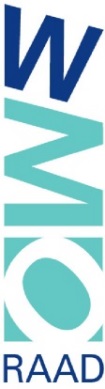 	 Ina Nijmeijer 	- IN	 Jiska Ouwerkerk-Houkema		- JO	 Jan Veerman	- JV	 Jolande van Rosmalen	- JR	 Gerard Ingenhoest 	- GI	 Trudy Weierink-Siers	- TW	 Dennis Meijerman	- DM	 Koert Webbink	- KW	 Hans Manschot (voorzitter)	- HM	 Albert Marsman	- AM	 Evelien Hondebrink (SDW) 		 Yvonne Posthuma (SDW)	 Wethouder Beintema			 Leny Claessens (gemeente)	- LC	 aanwezig     afwezig		1.	Opening en vaststellen agenda
Voorzitter opent vergadering en heet aanwezigen welkom. 
2.	Vanuit gemeente Hellendoorn-	Stageonderzoek Scootmobiel door Amber Oosterwechel JV; vraagt of er een rijvaardigheidstest zoals bij een rijsbewijs bij mensen op een bepaalde leeftijd wordt afgenomen. Amber geeft aan dat dit niet is onderzocht. Haar tip is om iedereen jaarlijks te laten testen, daar deze WMO doelgroep vaak oudere mensen zijn, 80% van de cliënten is 70 jaar en ouder. De gemeente kan dit naar believen inrichten. JV; wil dit punt aan de orde stellen om de gemeente te vragen jaarlijks een vaardigheidstest uit te laten voeren. Gemeente Almelo is een mooi voorbeeld maar doen geen theorie mogelijkheid. Amber geeft aan dat dit wel goed zou zijn.JO; merkt op dat wanneer iemand nu een scootmobiel krijgt, dit niet wordt gemonitord. Cliënt moet zelf met klachten naar Medipoint waar de gemeente een contract mee heeft. Cliënten hebben een eigen bijdrage waar dit onder valt. Waar komt de scootmobielpool onder te vallen? Dit wordt nog nader toegelicht door de gemeente.TW; scootmobielpool zou een optie zijn. LC geeft aan dat de gemeente dit gaat oppakken als algemene / voorliggende voorziening. Tijdens herindicatie wordt bij het grootste deel van cliënten gevraagd of men interesse heeft voor de scootmobielpool. Als blijkt dat dit iets is voor de cliënt dan wordt de pool eerst geprobeerd en als het goed bevalt kan men waarschijnlijk alsnog een scootmobiel krijgen, wanneer iemand deze dan ook frequent gebruikt. Er is ook een doelgroep die geen scootmobiel krijgt omdat men er geen stalling voor heeft. De pool zou dan een uitkomst zijn. HM; je hebt aanbeveling voor een scootmobielpool gedaan en wanneer je de gemeentes vergelijkt, welke gemeente tip je dan? Amber beveelt de gemeente Rijssen-Holten aan, waar het is ondergebracht bij de Sterkerij of Losser waar het is ondergebracht bij de servicewerf van de gemeente. Dit is een soort sociale werkplaats. Gemeente Raalte doet alleen incidenteel gebruik. Amber wordt hartelijk bedankt voor haar presentatie!-     Memo gezondheidsbeleid door Silvia van den Berg Silvia licht dit toe. Gezondheidsnota 2020 -2024 geeft een blik naar de toekomst. In het najaar worden hier presentaties over gegeven, de bijlage is een tussentijdse update. HM; wat wordt bedoeld met dubbele vergrijzing? Silvia geeft aan dat het ook wel ontgroening wordt genoemd vooral het oosten in vergelijking met elders in het land. In een gebied met steeds meer oudere- en jongen mensen waar de jonge mensen wegtrekken dan krijg je nog meer mensen met een hoge leeftijd (75-plussers), die hebben meer zorg nodig. De werkende bevolking is dan kleiner en de gemiddelde leeftijd komt dus steeds hoger te liggen.  JO; heeft vraag over cijfers verplichte wet GGZ, sterretje meest recente cijfers, hoe vaak dit is uitgevoerd dit jaar. Silvia kan hier geen antwoord op geven. Ligt bij team veiligheid in afstemming met de burgemeester. JO; vraagt of Silvia op de hoogte is van de bijeenkomsten over (Uitvoeringsprogramma) Publieke Gezondheid, “Gezonder door preventie” waarin de Wmo-raad en overige organisaties participeren. Silvia heeft veel info gekregen van Marieke maar wordt stapje voor stapje verwerkt. Het is niet de bedoeling om het wiel opnieuw uit te vinden. JO; geeft aan te betreuren dat er nog geen vervolg is gegeven aan de uitvoering. Hoe wordt dit verder opgepakt? Silvia geeft aan dat ze dit terugkoppelt met Marieke. TW; onderschrijft de opmerking van JO, er is veel werk in gestoken en zien er weinig van terug. Graag een vervolg. HM; hoopt dat Silvia de hoge verwachtingen kan waarmaken, bedankt haar voor de toelichting en geeft aan dat de Wmo-raad graag van de info bijeenkomst gebruik wil maken.-     Adviesaanvraag Leges Gehandicaptenparkeerkaart Op 19 november/december 2019 mail van Janine ontvangen over de legesverordening. 10% verhoging van 60,45 naar 82,45. Nu komt er weer een voorstel om het bedrag fors op te hogen. TW; waarom moet het opeens omhoog, is 10% geen optie? HM heeft aan dat het is om dit kostendekkend te maken en heeft 3 voorstellen gedaan waar de leden van de Wmo-raad hun keuze uit aan kunnen geven.LC; geeft aan dat gemeente het koersdocument als uitgangspunt gebruikt en alle leges kostendekkend moeten worden waaronder de Leges Gehandicaptenparkeerkaart. Het wordt stapsgewijs opgehoogd. Sociaal medische advisering door een arts van Ausems en Kerkvliet, kost veel geld, diverse kosten zijn hieraan verbonden. JO; moet men in één keer betalen of kan het ook verspreid worden, kan er een betalingsregeling komen? Tip van LC is dat de doelgroep hier ook voor kan sparen. KW; Kan er bijzondere bijstand voor worden aangevraagd of kan het kwijt gescholden worden, gaat het ten koste van een doelgroep die het al krap heeft inkomens aspect is relevant. Wordt het niet te duur voor mensen om deze dan aan te vragen. Betaalbaarheidsaspect kan een beperking zijn voor mobiliteit van iemand met weinig inkomen. HM; moet de gemeente meegaan met de verhoging of niet, heeft de gemeente te weinig gevraagd al die jaren en nu moet de cliënt hiervoor betalen. In voorstel; aangegeven als optie om kosten gelijk te jouden met omliggende gemeenten. KW; in het koersdocument is het al vastgesteld en de Wmo-raad was het hier al eerder niet mee eens. Is het gezien het koersdocument een gelopen race of kan men nog invloed uitoefenen. KW kent veel mensen met een beperking en waar leg je de lasten neer. LC geeft aan uit een mail van Janine dat de raad uiteindelijk beslist en het advies er moet zijn voor 22 september.  AM; inwoners worden dupe doordat er jaren niet is geïndiceerd en nu is er een financieel tekort dat o.a. moet worden opgebracht door de inwoners die het al zwaar hebben en de druk moeten dragen zoals zojuist door HM en KW aangegeven. Het feit blijft dat de raad in 2019 besloten heeft elk jaar 10 % hebben gedaan en nu alles in 1 keer. De leden van de Wmo-raad kiezen unaniem voor optie 1. HM komt met kort advies voor optie 1 en neemt de opmerkingen; kijk naar de doelgroep, voorstel in 2e stappen zoals buurgemeenten. Vervolgens zal Koert het aanvullen (en neemt info vanuit de achterban mee).HM geeft aan dat het voorstel naar de gemeente wel serieus moet worden genomen. 3.	Mededelingen, post en informatie-      terugkoppeling webinar 24-6 ClientondersteuningHM; vraagt wie dit heeft gekeken?TW; in grote lijnen ging het om de verbinding te zoeken om cliënten beter te bedienen.JO; het gaat om het ontschotten en bekendheid geven aan cliënten, in begrijpelijke taal, hoe kunnen inwoners het beste ondersteunt worden. Fase 1 is geweest. Nu fase 2 over behoefte en wens inwoners, fase 3 gaat over hoe digitaal wegzetten. Na fase 4 en 5 komen erna nog meer, het is gefaseerd weggezet.HM; geeft aan dat men het probleem nu al weet maar helaas wordt er nog niets mee gedaan. TW; geeft aan, kijk wat er is, er is al veel en maak daar gebruik van. Niet opnieuw optuigen. Was niet spectaculair, beetje opgeblazen. JO; denkt dat er in fase 2 al goed is gekeken naar wat er nu is gebeurd. HM; geeft aan, ga aan de slag met de huidige knelpunten. Maar helaas…JO; geeft aan dat je op de chat nog steeds vragen kan stellen en aanbevelingen doen via Clientondersteuning@ggdtwente.nlLC; heeft ook globaal meegekeken maar het was vrij algemeen. 3 pijlers; netwerkvorming, kwaliteitscriteria en deskundigheidsbevordering, derde is meer bekendheid geven. Goed dat men mee doet en een beroep doen op het geld.TW; geeft aan dat er voldoende kennis is binnen onze eigen gemeente. Bert Protzman (beleidsambtenaar) is hierbij betrokken en de organisaties die cliëntondersteuning geven. LC; Twente is in de onderzoeksfase, we hebben weinig informele cliëntondersteuning, veel wordt door vrijwilligers gedaan vergeleken met elders in het land. Janine gaat weg per 1 augustus  en wordt vervangen door Babette Nijhuis. Femke Smit vertrekt ook per 1 augustus.4.    Concept-Notulen 11 mei -      Subregio beschermd wonen. 
       LC; geeft aan dat na de zomervakantie het in alle colleges komt en dan vervolgens bij de Wmo-         raad. In notulen heeft de wethouder aangegeven dat na jaren de gemeente het zelf gaat doen,        over anderhalf jaar wordt het dan door de gemeente zelf gedaan.-     Wasverzorging.        LC; geeft aan dat de aanbesteding helaas niet is gelukt en nu een plan met de Welle aan het           maken is. Helaas is hier verder nog niets te melden. College en gemeenteraad moeten eerst op         de hoogte worden gesteld. Daarna ontvangt de Wmo-raad de info.        TW; geeft aan dat de wijkverpleging vragen heeft hoe het nu verder gaat. LC geeft aan dat 1        oktober gecommuniceerd is naar de cliënten dat er dan meer nieuws is. -      Vervoer en mobiliteit. Fernanda Hakkers is bezig met een memo die ook naar de Wmo-raad         komt tijdens de volgende vergadering. LC; geeft aan dat het doelgroepen vervoer in de informele         raad in november komt en er dan nog een memo komt en dan naar de Wmo-raad, wanneer        exact weet zij niet.-      Maatschappelijk Werk, geen nieuws Bert Protzman is hierbij betrokken.
Onder dankzegging zijn de notulen goedgekeurd
5.     Informatie vanuit ouderenbonden, Cliëntenplatform/Netwerk en anderen        Geen info.
6.     Rondvraag en sluiting        Volgend overleg op 31 augustus is het voorstel om fysiek te organiseren waar iedereen mee           eens is. Hopelijk doet dan iedereen mee het overleg.         AM; geeft aan dat hij rekening moet houden met de doelgroep waar hij mee werkt.         JR; geeft aan vanaf september in avonden les te geven dus kan niet altijd aanwezig zijn         LC; geeft aan de volgende keer afwezig te zijn i.v.m. met vakantie. Hellendoornzaal a en b         kunnen 22 personen coronaproof in.         JO; thema avond 22 september gaat definitief door. Met tribune als het mogelijk is.         TW: Pilot wmo-huisartsen lag stil door corona, per 1 september wordt er weer verder gegaan.  ACTIEPUNTEN1. Aandachtspunt: Transitie Beschermd wonen, vervolg themabijeenkomst (blijft staan)2. Gemeente vragen jaarlijks vaardigheidstest voor scootmobiel uit te laten voeren.3. Waar komt scootmobielpool onder te vallen? Dit wordt nader toegelicht door gemeente.4. Gemeente gaat scootmobielpool oppakken.4. Gemeente gaat scootmobielpool oppakken.5. Gezondheidsnota 2020 -2024, najaar geeft gemeente hier presentaties over.6. (Uitvoeringsprogramma) Publieke Gezondheid,7. Kort advies voor optie 1, Koert vult aan.8. Wmo-raad ontvangt info omtrent wasvoorziening9. Vervoer en mobiliteit memo naar Wmo-raad  